A° 2017	N° 58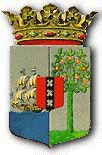 PUBLICATIEBLADLANDSBESLUIT van de 11de april 2017, no. 17/0849, houdende inwerkingtreding van de hoofdstukken 3 tot en met 11 van de Landsverordening inzake concurrentie ____________De Gouverneur van Curaçao,Op voordracht van de Minister van Economische Ontwikkeling,	Overwegende:dat conform artikel 11.6, tweede lid van de Landsverordening inzake concurrentie de hoofdstukken 1 en 2 van deze landsverordening in werking zijn getreden op 1 april 2016;dat bij deze landsverordening de openbare rechtspersoon Fair Trade Authority Curaçao (FTAC) als bestuursorgaan belast is met de handhaving van regels omtrent concurrentie en het adviseren van een of meer ministers ter zakae;	Gelet op:artikel 11.6, tweede lid van de Landsverordening;Heeft goedgevonden:Artikel 1De hoofdstukken 3 tot en met 11 van de Landsverordening inzake concurrentie treden in werking met ingang van 1 september 2017.Artikel 2Dit landsbesluit wordt in het Publicatieblad geplaatst.Willemstad, 11 april 2017L.A. GEORGE-WOUTDe Minister van Economische Ontwikkeling,       		E.M. GOELOEUitgegeven de 30ste juni 2017De Minister van Algemene Zaken,        E. P. Rhuggenaath